Задания для самостоятельной работы по теме«Рациональные выражения»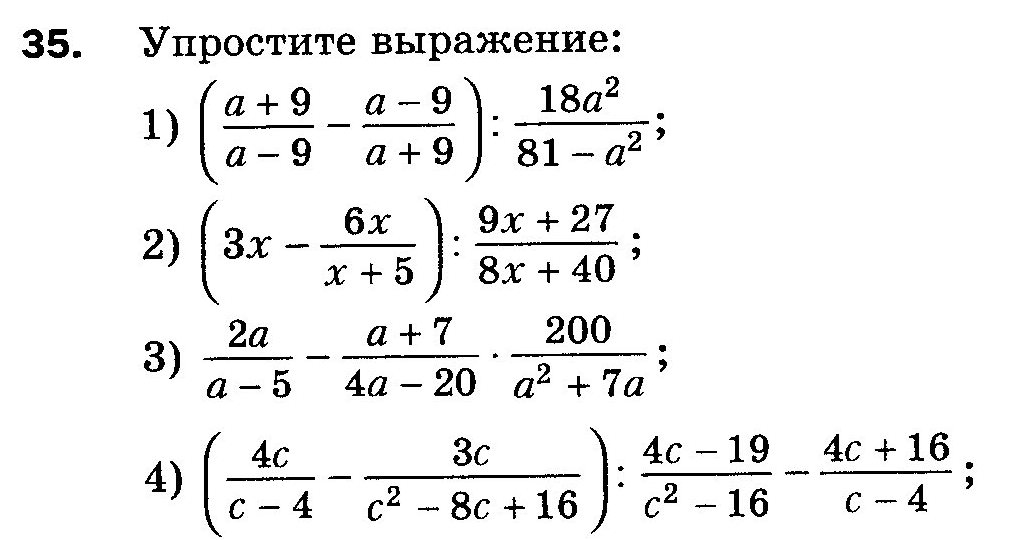 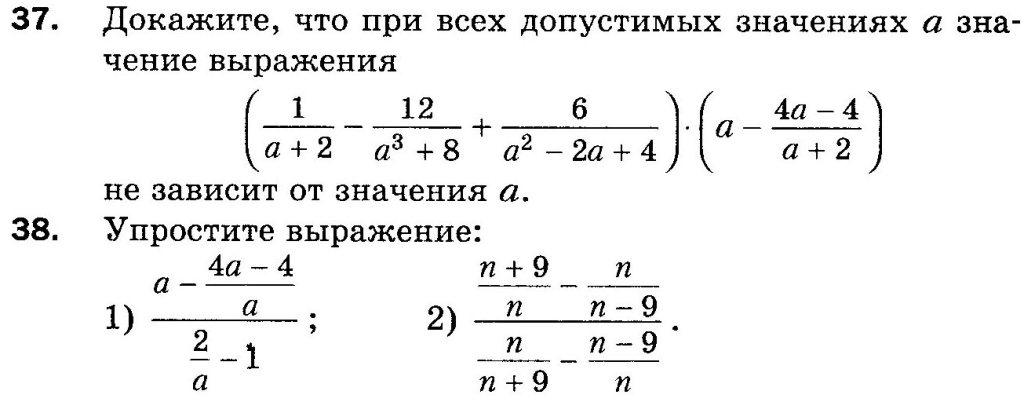 Совсем легкие задания, на «3».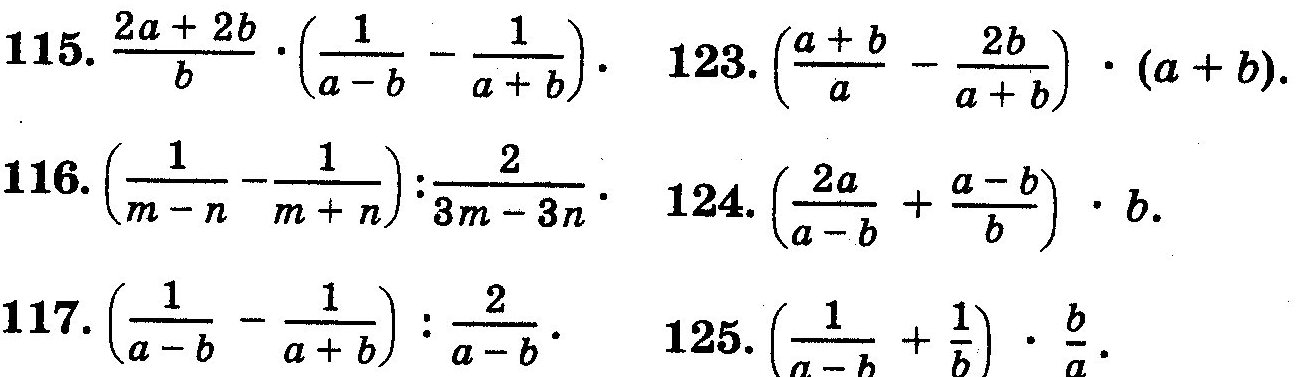 